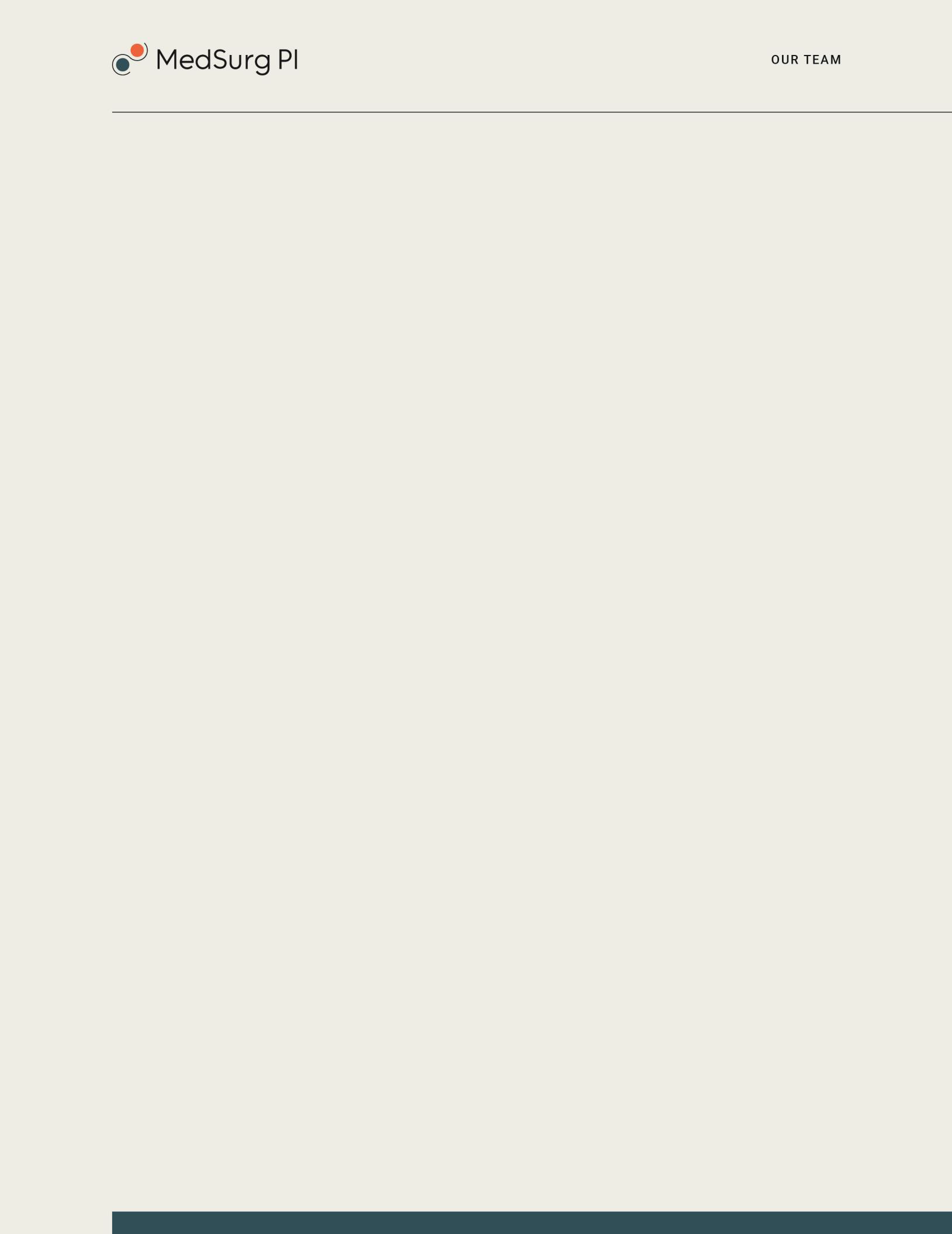 Michael Fath, PhD is an expert in Strategic Marketing, Lifecycle Management, Portfolio Prioritization, Asset Valuation, and Medical Affairs.  With over 25 years experience in biopharmaceuticals, plasma protein therapeutics, and rare diseases, his focus is supporting biopharmaceutical clients to meet their strategic priorities.Michael is Founder and President of Cavabio Consulting LLC and an advisor with MedSurgPI.  He has held a leadership role at Metabolon in Product Management where he led metabolomics new product development and launch.  Michael spent 12 years at Grifols where he led commercial strategy and tactics to maximize the global value of plasma proteins in immunology, neurology, pulmonology, and hematology through marketing, life cycle management, and new product planning.  He led Global Launches for multiple products including Xembify, Tavlesse, and Prolastin-C Liquid.  Before joining Grifols, Michael spent over a decade at Abbott Laboratories in medical affairs, marketing, strategic planning, and business development. Michael led US Marketing and Medical Science Liaison (MSL) teams for the HIV protease inhibitors Kaletra and Norvir and developed business strategies in infectious disease, nephrology, and cardiovascular devices.  He was also a management consultant with McKinsey & Co.  Michael received bachelor’s degrees in chemistry and microbiology from Miami University and his PhD in Microbiology and Molecular Genetics from Harvard University.  He also completed a post-doctoral fellowship in Molecular Genetics at the University of Chicago.Michael is dedicated to partnering with biopharmaceutical firms and investors to enhance growth and effectively tackle business challenges. His client-centric approach ensures that every collaboration is geared towards achieving tangible, impactful results.  Michael is married to Kim and lives in Chapel Hill, NC.  He enjoys brass performance, travel, and community service.  